DMC.CYVestnik Kipra Digital Marketing Conference23-24 March 2018, St. Raphael Hotel. Limassol.BOOKING FORM (please return by e-mail sh@vkcyprus.com or fax 25 584920)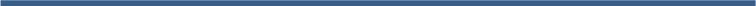 PARTICIPATION FEE Per delegate per seminar is 35 euro Per delegate for plenary sessions is 75 euroPer delegate for plenary sessions and any seminars on 23th of October is 125 euro.Per delegate for plenary sessions and all seminars is 185 euro.BOOKING TERMS: Confirmation of your registration will be sent to you as soon as complete application form is received by fax or e-mail. We shall call you in March to find out what workshops/seminars you plan to visit.METHODS OF PAYMENT (please mark):	Bank Transfer. Please inform the Bank that you will pay all charges.Name of the Bank: Hellenic BankAccount: 240-01-581322-01Full account including codes: CY92005002400002400158132201Receiver: N.G.K. Cyprus Advertiser Ltd.Description of the payment: your name and family name + DMC.CY	Cheque. Please mail your cheque by mail to: P.O.Box 58236, 3732, Limassol or send it with a courier to the office of Vestnik Kipra - 14, Byron str. Limassol. Payable to: N.G.K. Cyprus Advertiser Ltd.	Online payment by a credit card. Please pay online at (www.vkdmc.com).  Chose the plan you like and follow the instructions.  ADDITIONAL INFORMATION: if you have any questions, please do not hesitate to contactMr. Sergey Hill His e-mail is sh@vkcyprus.com. His direct phone number is 96 941573.1st ParticipantMr.               Mrs.              Ms.              Dr.Name and SurnameCompanyJob  TitleTelephoneE-mail